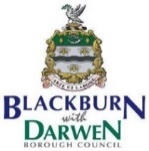 Volunteer Reception/Shop StaffRole DescriptionThe service provided by the Volunteer Reception/Shop staff is usually the first point of contact with our visitors on their journey of discovery at Turton Tower. It is a role which enhances the security of Turton Tower and the public enjoyment of it. After an initial induction and training in the role, Blackburn with Darwen Borough Council will give every encouragement and support to the volunteer Reception/Shop staff so that they can carry out their duties with confidence.Purpose of Role:To provide a welcoming presence to all our visitors and to assist with enquiriesTo assist with the security and protection of Turton Tower and its contents keeping a watchful presence at all timesScope of Role:Supervision of Reception/Shop area and corridor to the TowerKey Tasks:To provide a welcoming environment to Turton Tower and answer questions courteously and informatively providing a high standard of customer careTo be aware of any arrangements for the specific needs of all our visitors and affording help where necessaryTo develop a knowledge of Turton Tower and its historyTo visually check the shop at the beginning, end and throughout the shiftTo visually monitor all matters affecting the shop and reception area, its use and its enjoyment by visitors and reporting back to the Turton Tower Duty Manager, as appropriateTo sell and promote items for sale in the shop, general admissions and other tickets using the Council’s WebPay online system and completing all relevant paperworkTo assist with housekeeping in the shop/ reception area and to keep the desk, windowsills, shelving, floor and stock clean and tidyTo be conversant with and were appropriate implementing emergency fire evacuation and incident procedures and Blackburn with Darwen’s Health and Safety PolicyTo follow BwD’s Health and Safety Policy at all times including signing in and outTo undertake any training commensurate with the postTo undertake such other appropriate assistance as may be requested by the Turton Tower Duty Manager on the day of your duty